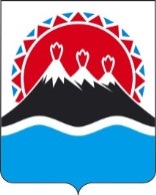 П О С Т А Н О В Л Е Н И ЕПРАВИТЕЛЬСТВА КАМЧАТСКОГО КРАЯ             г. Петропавловск-КамчатскийПРАВИТЕЛЬСТВО ПОСТАНОВЛЯЕТ:1.  Внести в постановление Правительства Камчатского края от 07.02.2014 № 68-П «Об утверждении Порядка предоставления из краевого бюджета субсидии некоммерческому партнерству содействия развития спорта в Камчатском крае «Северные странствия» на организацию и проведение Камчатской традиционной гонки на собачьих упряжках «БЕРИНГИЯ» следующие изменения:1) в преамбуле слова «Законом Камчатского края от 24.11.2017 № 160           «О краевом бюджете на 2018 год и на плановый период 2019 и 2020 годов» заменить словами «Законом Камчатского края от 19.11.2018 № 272
«О краевом бюджете на 2019 год и на плановый период 2020 и 2021 годов»;2) в приложении:а) в пункте 8 части 2 после слова «снаряжения» дополнить словами             «, транспортных средств»; б) в части 3 слово «Аппарату» заменить словами «Аппарату Губернатора и Правительства Камчатского края (далее - Аппарат)»;в) в части 11 слова «Законом Камчатского края от 24.11.2017 № 160           «О краевом бюджете на 2018 год и на плановый период 2019 и 2020 годов» заменить словами «Законом Камчатского края от 19.11.2018 № 272
«О краевом бюджете на 2019 год и на плановый период 2020 и 2021 годов».2. Настоящее постановление вступает в силу через 10 дней после дня его официального опубликования.Губернатор Камчатского края                                                          В.И. ИлюхинИсп.советник отдела организационной работы управления делами Аппарата Губернатора и Правительства Камчатского краяНадежда Викторовна Шлыкова8 (4152) 42-53-06№О внесении изменений в постановление Правительства Камчатского края от 07.02.2014 № 68-П «Об утверждении Порядка предоставления из краевого бюджета субсидии некоммерческому партнерству содействия развития спорта в Камчатском крае «Северные странствия» на организацию и проведение Камчатской традиционной гонки на собачьих упряжках «БЕРИНГИЯ»СОГЛАСОВАНОВице-губернатор Камчатского края - руководитель Аппарата Губернатора и Правительства Камчатского краяА.Ю. ВойтовНачальник Главного правового управления Губернатора и Правительства Камчатского краяС.Н. Гудин